Театрально – музыкальный Нижний НовгородВо время экскурсии вы познакомитесь с театрами Нижнего Новгорода: Драматическим, театром Комедии, Театром оперы и балеты, Театром Кукол. Узнаете историю их появления, увидите оригинальную архитектуру театральных зданий. У вас появится возможность заглянуть за кулисы одного из театров и прочувствовать удивительную атмосферу закулисья. Мы поговорим и о музыкальных традициях Нижнего Новгорода. Вы увидите дома, где жили и творили деятели культуры Улыбышев, Балакирев, Виллуан, Шаляпин. У вас будет редчайшая возможность услышать звуки органа.Предмет Музыка, обществознание, МХК.Тема: Культура РоссииФормат: Интерактивная экскурсияПродолжительность: 4 часа.Маршрут: по Нижнему Новгороду.Место проведения: Театр на выбор, консерваторияВ стоимость экскурсии входит:экскурсионное обслуживание (включая билеты в музей и услуги гида)транспортное обслуживание автобусом (не более 4 часов)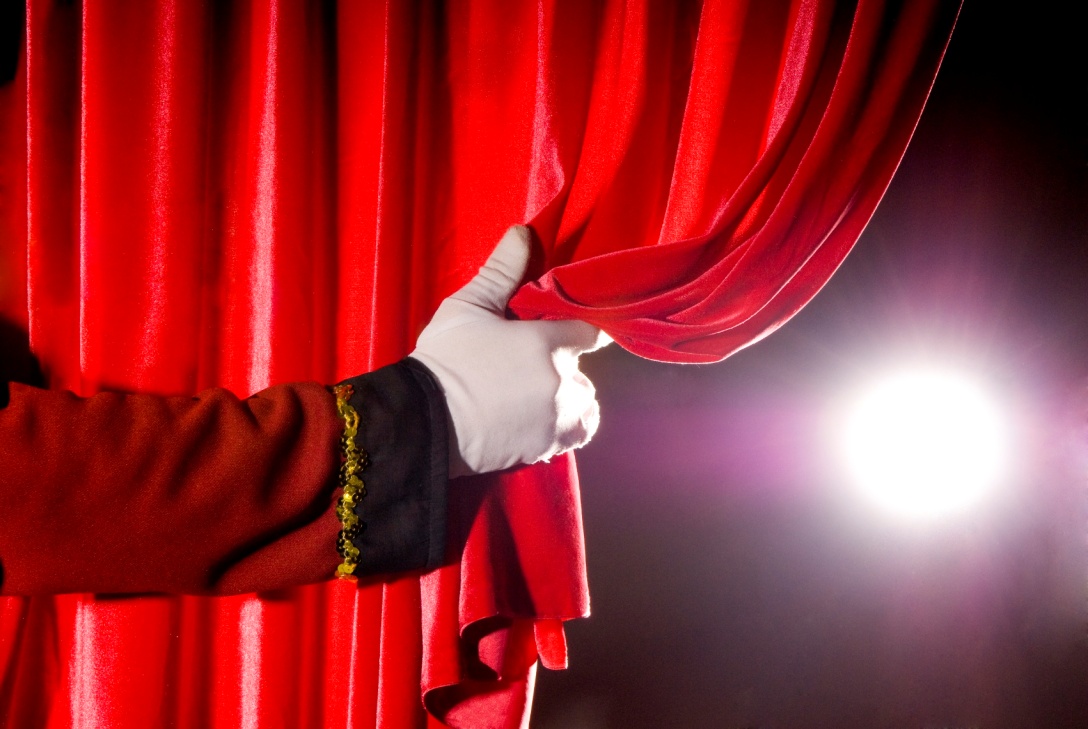 